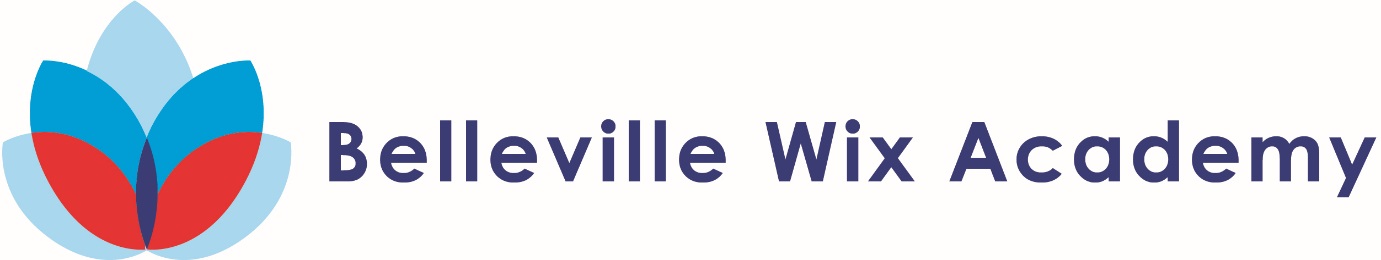 Reception Mother’s Day 2018-19Pancake Day 2018-19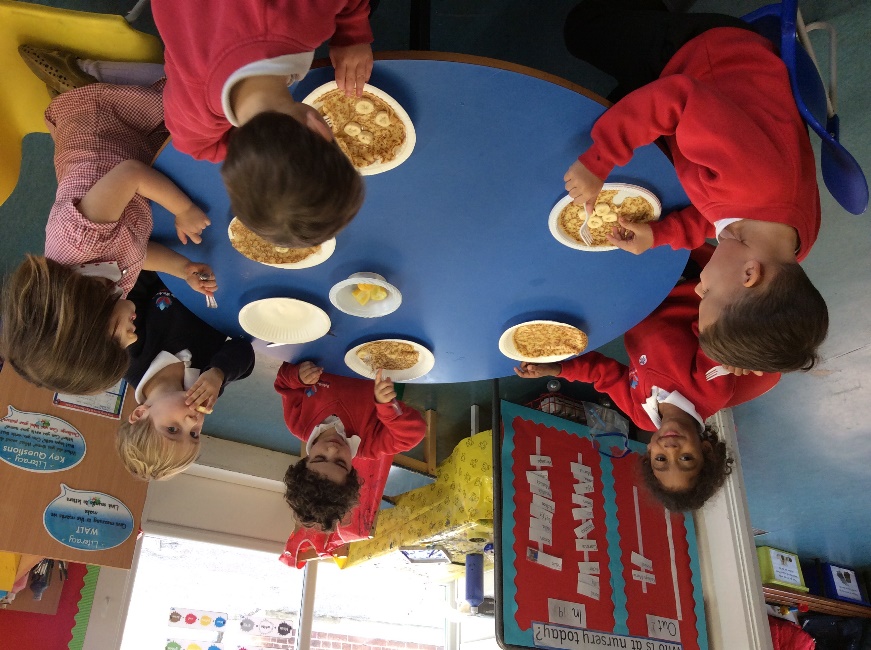 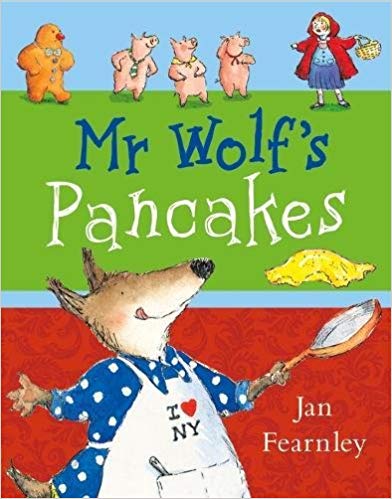 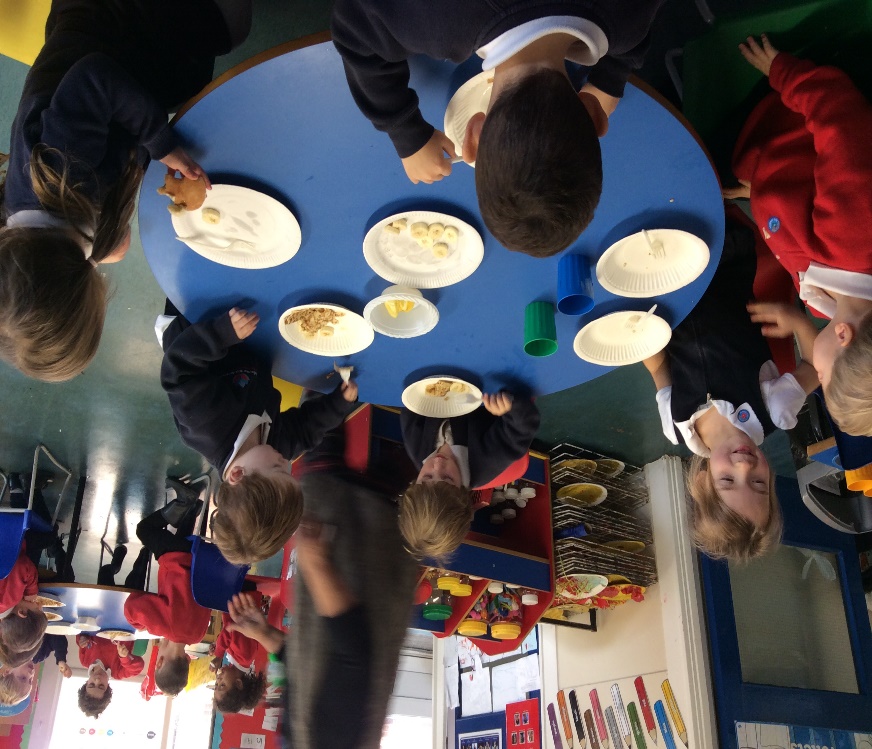 